<TITLE OF PROJECT REPORT>Project Report Submitted in Partial fulfilment of the requirement for the award of Degree ofMASTER OF BUSINESS ADMINISTRATION (MBA)Submitted by<Student’s Name>Reg. No: <Reg. No.>Under the guidance of<Guide’s Name>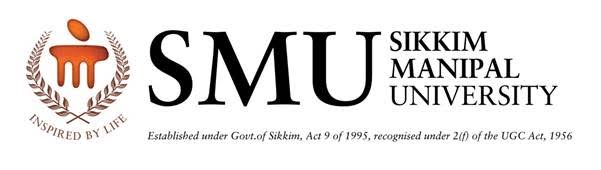 SIKKIM MANIPAL UNIVERSITY (SMU) 
DIRECTORATE OF DISTANCE EDUCATION<MONTH> & <YEAR>AbstractAbstract of the projectBONAFIDE CERTIFICATE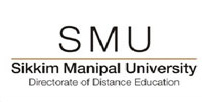 Certified that this project report titled “………………………………… …………..” is the bonafide work of “………..……..<NAME OF THE CANDIDATE(S)>.…………” who carried out the project work under my supervision in the partial fulfillment of the requirements for the award of the MBA degree. SIGNATURE <Name of the Guide ><Guide Registration Number >DECLARATION BY THE STUDENTI ……  …<Student Name>……… .. bearing Reg. No…… …………<Reg. No.>……… .…..… hereby declare that this project report entitled …..<Project name> …….. has been prepared by me towards the partial fulfilment of the requirement for the award of the  Master of Business Administration (MBA) Degree under the guidance of …..<Guide Name > ………I also declare that this project report is my original work and has not been previously submitted for the award of any Degree, Diploma, Fellowship, or other similar titles. Signature<Name of Student>Reg. No. : <Reg. No>Place: <Mumbai> Date: <Date>. Table of ContentsCHAPTER I – INTRODUCTION	61.1 Introduction	6CHAPTER 2 – SCOPE AND OBJECTIVE	72.1 Scope of the study	7CHAPTER 3 – LITERATURE REVIEW	83.1 Introduction	8CHAPTER 4 – RESEARCH METHODOLOGY	94.1 Research approach	94.2 Research Philosophy	104.3 Research design	114.4 Data collection	124.4.1 Types of Data	124.4.2 Methods of Data Collection	124.5 Problems faced	13CHAPTER V – DATA ANALYSIS & INTERPRETATION	14CHAPTER VI – FINDINGS, CONCLUSIONS & RECOMMENDATIONS	156.1 Findings	156.2 Conclusion	166.3 Suggestion	17CHAPTER VII – LIMITATIONS AND SCOPE OF FUTURE RESEARCH	187.1 Limitation	187.2 Scope of Future Research	19Bibliography	20Appendix – Questionnaires	21CHAPTER I – INTRODUCTION1.1 Introduction CHAPTER 2 – SCOPE AND OBJECTIVE2.1 Scope of the study CHAPTER 3 – LITERATURE REVIEW 3.1 Introduction CHAPTER 4 – RESEARCH METHODOLOGY4.1 Research approach 4.2 Research Philosophy4.3 Research design4.4 Data collection4.4.1 Types of Data4.4.2 Methods of Data Collection4.5 Problems facedCHAPTER V – DATA ANALYSIS & INTERPRETATIONCHAPTER VI – FINDINGS, CONCLUSIONS & RECOMMENDATIONS6.1 Findings6.2 Conclusion6.3 SuggestionCHAPTER VII – LIMITATIONS AND SCOPE OF FUTURE RESEARCH 7.1 Limitation7.2 Scope of Future ResearchBibliographyAppendix – Questionnaires 